PKP Polskie Linie Kolejowe S.A.
Biuro Komunikacji i PromocjiZespół Rzecznika prasowegoul. Targowa 74 03-734 Warszawatel. + 48 22 473 30 02tel. kom. + 48 662 114 900rzecznik@plk-sa.pl www.plk-sa.pl Warszawa, 4 lipca 2016 r. Informacja prasowa Bezpieczniej i szybciej na CMK. Pierwsza w Europie inwestycja w ramach CEF zakończonaPKP Polskie Linie Kolejowe S.A. sfinalizowały projekt „Poprawa bezpieczeństwa na Centralnej Magistrali Kolejowej poprzez likwidację przejazdów w poziomie szyn w km 127 i 147 oraz budowę skrzyżowań dwupoziomowych”. To pierwszy zakończony w Europie projekt z dofinansowaniem w ramach instrumentu „Łącząc Europę” (CEF).Inwestycja to część globalnego projektu, którego celem jest modernizacja linii kolejowej E65 - fragmentu korytarza sieci bazowej Bałtyk-Adriatyk. PLK zaplanowała roboty na przecięciu Centralnej Magistrali Kolejowej (linia nr 4 Grodzisk Mazowiecki - Zawiercie) z drogami przebiegającymi przez południową Polskę.Środki unijne z CEF zostały przeznaczone m.in. na budowę wiaduktów drogowych nad Centralną Magistralą Kolejową, co pozwoliło na zwiększenie prędkości powyżej 160 km/h  na kolejnych odcinkach tej linii i dalsze skrócenie czasu przejazdu z Warszawy m.in. do Krakowa i Katowic. Wcześniejszy, jednopoziomowy układ skrzyżowań kolejowo-drogowych na linii E65 uniemożliwiał prowadzenie pociągów z prędkością większą niż 160 km/h, ograniczając tym samym możliwości, jakie stwarza infrastruktura zmodernizowana w ramach innych projektów. Obecnie możliwe jest zwiększenie maksymalnej prędkości do 200 km/h na odcinku Olszamowice – Włoszczowa.- To pierwszy zakończony projekt CEF w PLK, ale także w Europie. Jest ważny, bo pozwolił na zwiększenie bezpieczeństwa i podwyższenie prędkości do 200 km/h na ważnej linii CMK. Kolejne projekty, uzyskane z pierwszego i drugiego naboru Instrument „Łącząc Europę” (ang. Connecting Europe Facility – CEF) zamierzamy również sprawnie i terminowo zrealizować – mówi Ireneusz Merchel, prezes PKP Polskich Linii Kolejowych S.A.Zakładanym efektem inwestycji jest zwiększenie bezpieczeństwa i ochrony osób korzystających z przejazdów kolejowo- drogowych dzięki zastąpieniu ich dwupoziomowymi bezkolizyjnymi skrzyżowaniami. Całkowicie wykluczone zostało ryzyko kolizji pojazdu drogowego z kolejowym. Równocześnie zwiększono przepustowość linii - dzięki likwidacji punktowego ograniczenia prędkości i zmniejszyły się koszty eksploatacji. Modernizacja objęła:• likwidację przejazdu kolejowego na odcinku Grodzisk Mazowiecki - Katowice na przecięciu linii z drogą rejonową nr 395 Ruda Pilczycka – Czermno oraz budowę wiaduktu drogowego,• likwidację przejazdu kolejowego na odcinku Grodzisk Mazowiecki - Katowice na przecięciu linii z drogą lokalną nr 004420 Zabrodzie – Jamskie oraz budowę wiaduktu drogowego.wartość całkowita inwestycji: 17,51 mln złdofinansowanie UE: 14,9 mln zł ***Instrument „Łącząc Europę” (ang. Connecting Europe Facility – CEF) to nowy instrument finansowy, który zastąpił dotychczasowy program TEN-T. Wspiera rozwój trzech obszarów – sieci transportowej, energetycznej oraz telekomunikacyjnej. Unia Europejska przeznaczyła w swoim budżecie na ten cel odrębną pulę środków finansowych. Fundusze te będzie można wykorzystać w latach 2014-2020 na inwestycje dotyczące budowy i modernizacji infrastruktury w dziedzinie transportu, energetyki i telekomunikacji.Dostępna dla Polski pula środków na inwestycje w sektorze transportu wynosi 4,14 mld EUR. Środki zostaną rozdysponowane w ramach konkursów CEF. W pierwszym konkursie o wsparcie projektów transportowych z instrumentu „Łącząc Europę” Polska otrzymała 1,94 mld EUR na realizację 17 projektów (w tym na ukończoną inwestycję PKP Polskie Linie Kolejowe S.A.).W czerwcu br. Komisja Europejska przekazała krajom członkowskim propozycję podziału środków z budżetu drugiego konkursu. Polska ma otrzymać blisko 1,9 mld EUR. Propozycja Komisji Europejskiej wymaga jeszcze akceptacji państw członkowskich w ramach Komitetu CEF. Zatwierdzenie propozycji Komisji Europejskiej będzie oznaczać, że Polska otrzyma (łącznie w ramach pierwszego i drugiego konkursu) kwotę 3,84 mld EUR, wykorzystując tym samym 93 proc. środków z koperty narodowej. O pozostałe środki z koperty narodowej Polska ubiegać się będzie w ramach trzeciego konkursu CEF, którego ogłoszenie planowane jest przez Komisję Europejską na przełomie III i IV kwartału 2016 roku.Instrument „Łącząc Europę” ma przyczynić się do zrównoważonego wzrostu. Ten z kolei będzie sprzyjał integracji społeczeństwa poprzez tworzenie nowoczesnych sieci transeuropejskich   o wysokiej wydajności. Taka inicjatywa przyniesie korzyść całej Unii Europejskiej. Dotyczy to zarówno wzrostu konkurencyjności, jak również spójności gospodarczej, społecznej  i terytorialnej. Dodatkową wartością będzie stworzenie środowiska bardziej sprzyjającego inwestycjom prywatnym i publicznym, poprzez połączenie ich środków finansowych oraz bezpośredniego wsparcia Unii Europejskiej. Wyniki będą mierzone liczbą inwestycji publicznych i prywatnych, zaangażowanych w projekty będące przedmiotem wspólnego zainteresowania. Fundusz ma również pomóc państwom unijnym w osiągnięciu celów tzw. 20-20-20, wyznaczonych w Strategii Europa 2020, tj.:ograniczenia emisji CO2 co najmniej o 20 proc. w porównaniu z poziomem z 1990 r.,zwiększenia udziału odnawialnych źródeł energii w odniesieniu do całkowitego zużycia energii o 20 proc.,zwiększenia efektywności użycia energii o 20 proc. Beneficjentami projektów rekomendowanych przez Komisję Europejską w ramach II naboru CEF są:PKP Polskie Linie Kolejowe S.A. (10 projektów na łączną kwotę dofinansowania 1,64 mld EUR),Generalna Dyrekcja Dróg Krajowych i Autostrad (1 projekt z zakresu ITS - dofinansowanie 123 mln EUR),Zarząd Morskiego Portu Gdańsk S.A. (3 projekty, na łączną kwotę dofinansowania 119 mln EUR),Polska Agencja Żeglugi Powietrznej (1 projekt, na łączną kwotę dofinansowania 5,6 mln EUR),Cargotor Sp. z.o.o. (1 projekt - dofinansowanie 3 mln EUR). Kontakt dla mediów:Mirosław Siemieniec
Rzecznik prasowy
PKP Polskie Linie Kolejowe S.A.
rzecznik@plk-sa.pl
T: + 48 694 480 239,,Wyłączną odpowiedzialność za treść publikacji ponosi jej autor. Unia Europejska nie odpowiada za ewentualne wykorzystanie informacji zawartych w takiej publikacji”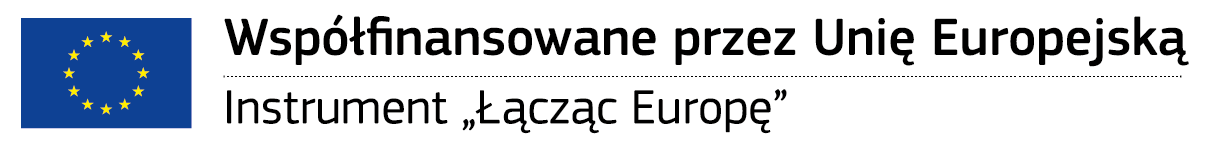 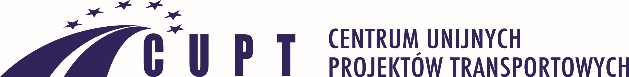 